PAUTA DE EVALUACIÓN ETAPA DE AVANCE DE TESISPEDAGOGÍA EN QUÍMICA Y BIOLOGÍA PROGRAMA DE PROSECUCIÓN DE ESTUDIOS PARA PROFESORES DE QUÍMICA Y BIOLOGÍADescripciónEsta pauta explícita los distintos niveles de evaluación frente a la actividad de “Presentación oral y escrita de avance de tesis”; su finalidad principal es compartir los criterios de realización considerados para esta evaluación sumativa inicial, tales como: Título, Antecedentes y Problema, Pregunta de investigación, Hipótesis o supuestos, Objetivos, Marco teórico, Metodología, Resultados preliminares, Citas bibliográficas y referencias, Redacción del texto y Presentación del Avance.Para obtener el puntaje ponderado de cada categoría se debe multiplicar el puntaje del nivel de logro (Logrado: 3 puntos; Parcialmente logrado: 2 puntos; Por lograr: 1 punto; Ausente: 0 punto), por la ponderación específica de la categoría evaluada.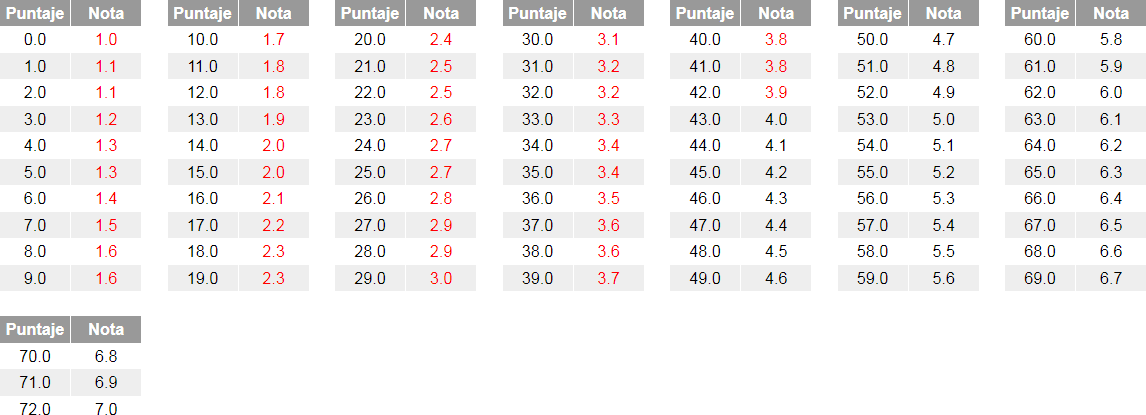 RetroalimentaciónMiembros de la comisiónNombre del estudiante:Nombre del estudiante:Nombre del estudiante:RUN:Carrera:Pedagogía en Química y BiologíaPedagogía en Química y BiologíaPedagogía en Química y BiologíaPrograma de Prosecución de Estudios para Profesores de Química y BiologíaPrograma de Prosecución de Estudios para Profesores de Química y BiologíaPrograma de Prosecución de Estudios para Profesores de Química y BiologíaPrograma de Prosecución de Estudios para Profesores de Química y BiologíaPrograma de Prosecución de Estudios para Profesores de Química y BiologíaPrograma de Prosecución de Estudios para Profesores de Química y BiologíaPrograma de Prosecución de Estudios para Profesores de Química y BiologíaFecha de avance:Fecha de avance:Título de la tesis:Título de la tesis:Profesor(a) guía 1:Profesor(a) guía 1:Profesor(a) guía 2:Profesor(a) guía 2:Categoría a EvaluarDescripciónPonde-raciónNiveles de logroNiveles de logroNiveles de logroNiveles de logroPuntajePonderadoCategoría a EvaluarDescripciónPonde-raciónLogrado3 ptosPar. Logrado2 ptosPor Lograr1 ptoAusente0 ptoPuntajePonderado1. TítuloEl título se vincula con la propuesta presentada y/o recoge una síntesis del problema de investigación.X 12. Antecedentes y problemaEl problema utiliza conceptos clave, señala su aporte a la investigación y presenta	evidencia empírica y teórica que lo justifica y le da relevancia.X 33. Pregunta deinvestigaciónLa pregunta de investigación articula claramente la fundamentación teórica y el problema de investigación.X 24. Hipótesis o supuesto de investigaciónLa investigación presenta hipótesis (si aplica) o supuestos consecuentes o articulados con la pregunta de investigación o innovación, que incluye una o más variables y su relación.X 25. ObjetivosLos objetivos son coherentes con el problema de investigación y la metodología, asimismo diferencia el objetivo general de los específicos.X 36. Marco teóricoEstablece y articula claramente los conceptos clave con el problema de investigación, dando sustentos a las decisiones metodológicas. Además, las fuentes de información son actualizadas y confiables.X 37. MetodologíaContempla un diseño de investigación, que define un enfoque, una muestra (si aplica), instrumentos y como se analiza esta información para responder adecuadamente	al problema de investigación.X 38. Resultados preliminaresLos resultados preliminares permiten dar cuenta de a los menos uno de los objetivos específicos, en coherencia con la pregunta de investigación.X 19. Citas bibliográficas y referenciasEl documento contiene citas y referencias bibliográficas siguiendo normas APA.X 110. Redacción	del textoEl texto presenta una coherencia y cohesión adecuada sin errores ortográficos.X 211. Presenta-ción y defensa oral del avanceAtiende a las preguntas de la comisión evaluadora con argumentos. Además, el lenguaje oral y escrito empleado es preciso y riguroso y mantiene una postura coherente con la formalidad y seriedad de la instancia.X 3Puntaje totalPuntaje totalEscala de notasEscala de notasEscala de notasEscala de notasEscala de notasNotaNotaNombreFirma